Metodika pro předkladatelepro rok 2016Praha 2015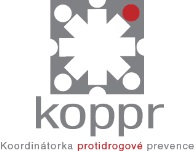 Metodický pokyn k žádosti o finanční prostředky na realizaci protidrogové politiky na městských částech Prahy v roce 2016Pro rok 2016 vyhlašuje HMP „Grantový program hlavního města Prahy pro oblast adiktologických služeb pro městské části“ (dříve III. program), určený na podporu protidrogových aktivit městských částí Praha 1až 57. Uvolnění finanční dotace v maximální výši 70 tis. Kč, je vázáno na řádné vyplnění formuláře pro rok 2016 a dodržení všech podmínek uvedených v metodickém pokynu.Předpokládaný celkový objem finančních prostředků vyčleněných pro grantový program hlavního města Prahy pro oblast adiktologických služeb pro městské části je 1 500 tis. Kč.PODMÍNKY POSKYTNUTÍ DOTACE: MČ má zřízenou funkci koordinátora, popřípadě určila kontaktní osobu k této problematice.Účelová neinvestiční dotace z rozpočtu HMP v maximální výši 70 tis. Kč může být použita pouze na programy specifické protidrogové prevence (viz typy služeb).Realizovaný program musí být certifikovaný. Garantem účelovosti a efektivity využití přidělených finančních prostředků je protidrogový koordinátor MČ nebo jiný pracovník pověřený, který má v gesci protidrogovou problematiku.Nově přihlašované projekty je třeba předem projednat s protidrogovou koordinátorkou HMP.Odevzdání závěrečné zprávy o realizaci protidrogové politiky na MČ za rok 2015 zpracovaná dle závazné osnovy do 31. 1. 2016.Vyúčtování finančních prostředků přidělených v roce 2015 do 31. 1. 2016.V příloze k vyúčtování přidělených finančních prostředků je nutné předložit všechny konkrétní výstupy projektu, pokud takové jsou (letáky, brožury, informační materiály, propagační předměty apod.).Správně a úplně vyplněný formulář žádosti spolu s požadovanými přílohami, zejména s plánem protidrogové prevence MČ s vyjádřenými prioritami.  Důvody pro vyřazení projektu nebo neposkytnutí grantu:Nedodržení termínu pro podávání žádostí.Žádost je závažným způsobem neúplná nebo neobsahuje povinné přílohy.Aktivita, na kterou je žádáno, není specifickou protidrogovou službou.Aktivita neodpovídá strategickým prioritám protidrogové politiky HMP uvedeným v akčním plánu protidrogové politiky HMP na období 2014-2016.Program nemá certifikaci odborné způsobilosti (RV KPP, MŠMT) – týká se těch projektů, které mohou být certifikovány.O výsledku grantového řízení budou žadatelé písemně vyrozuměni po rozhodnutí Zastupitelstva HMP.Přiznaná dotace bude poskytnuta MČ rozpočtovým opatřením.Poskytnutí dotace zakládá povinnost spolupráce MČ s HMP v poskytování dat o situaci v protidrogové problematice i pro ty MČ, které nemají zřízenou funkci protidrogového koordinátora.SLEDOVÁNÍ, KONTROLA A VYÚČTOVÁNÍ GRANTUPříjemce grantu odpovídá za jeho hospodárné použití v souladu s účelem, pro který byl poskytnut. Příjemce grantu je povinen účtovat čerpání přidělených finančních prostředků odděleně na samostatných analytických účtech nákladů nebo vést poskytnutý grant odděleně v účetní evidenci, popř. vést samostatný peněžní deník pro přidělený grant, a vést účetnictví řádně v souladu s platným právním předpisem.Použití grantu podléhá veřejnosprávní kontrole nakládání s veřejnými prostředky. Příjemce grantu je povinen umožnit poskytovateli grantu průběžnou a následnou kontrolu realizace projektu nebo poskytování služby, poskytnout k tomuto účelu veškerou potřebnou dokumentaci, včetně finančních a statistických výkazů, hlášení a zpráv, a umožnit kontrolu originálních účetních písemností, vztahujících se k účtování grantu. Při kontrole dodržování podmínek čerpání finančních prostředků z rozpočtu HMP se postupuje v souladu s platným právním předpisem.Příjemce grantu je povinen na žádost poskytovatele bezodkladně písemně poskytnout požadované doplňující informace související s poskytovanými službami nebo související s realizací projektu.Příjemce grantu je povinen přidělené finanční prostředky řádně vyúčtovat a na předepsaném formuláři doručit vyúčtování nejpozději do 31. 1. 2017 prostřednictvím podatelny (osobně nebo poštou) odboru ZSP MHMP. Zálohová faktura se nepovažuje za podklad k závěrečnému vyúčtování.Příjemce grantu je povinen řádně uchovávat veškeré dokumenty související s realizací projektu/poskytováním služby a prokazující čerpání poskytnutých finančních prostředků po dobu 10 let od ukončení financování této služby způsobem, který je v souladu s platnými právními předpisy České republiky.Čerpání grantu na položky neuvedené v rozpočtu žádosti, nebo na nepovolené položky, bude důvodem k vrácení grantu, nebo jeho alikvotní části. V případě porušení povinnosti stanovené právním předpisem, smlouvou nebo předpisem EU neoprávněného použití či zadržení dotace provést odvod za porušení rozpočtové kázně, příp. část v rozsahu tohoto porušení, do rozpočtu hl. m. Prahy dle ust. § 22 zákona č. 250/2000 Sb., o rozpočtových pravidlech územních rozpočtů. Příjemce se zavazuje vrátit poskytovateli dotaci popř. jeho alikvotní část bez zbytečného odkladu v případě nerealizace nebo předčasného ukončení projektu do 31. 1. 2016. V případě prodlení s jejím vrácením je příjemce povinen uhradit hl. m. Praze penále dle § 22 zákona č. 250/2000 Sb., o rozpočtových pravidlech územních rozpočtů, ve znění pozdějších předpisů. Účet hl. m. Prahy č. 5157998/6000, variabilní symbol: IČO/RČ příjemce, specifický symbol: 0504.Příjemce grantu je povinen v případě zániku, transformace, sloučení, změny adresy nebo statutárního orgánu, změny v projektu nebo jiných skutečností, které mají vliv na realizaci schválených projektů nebo služeb, tyto skutečnosti písemně sdělit do 14 kalendářních dnů od jejich vzniku odboru ZSP MHMP. Tato povinnost se vztahuje i ke změnám učiněným v souvislosti s nabytím účinnosti zákona č. 89/2012 Sb., nový občanský zákoník.Na všech propagačních materiálech nebo při jiné realizaci podpořeného projektu (konference, semináře apod.) bude příjemce grantu uvádět logo HMP.Příjemce grantu je povinen spolupracovat s pracovištěm drogové epidemiologie HS HMP za účelem vedení registru problémových uživatelů drog a pro potřeby zpracování statistických dat. EVIDENCE A ZPŮSOB HODNOCENÍ ŽÁDOSTIOdbor ZSP MHMP žádosti o poskytnutí grantu přijme a zaeviduje. Evidovány budou pouze žádosti podané v termínu daném pro toto grantové řízení.Evidenci žádosti nelze považovat za příslib udělení grantu. Finanční prostředky jsou v rámci grantového řízení poskytovány na základě posouzení evidované žádosti.Pro posouzení žádostí o grant, hodnocení projektů, pro stanovení a projednávání výše poskytovaných finančních prostředků v rámci grantového řízení je stanoven následující postup:Kontrola formální úplnosti žádosti, kterou provede grantové pracoviště odboru ZSP MHMP. Žádost, která nebude splňovat podmínky kompletnosti, bude po evidenci z grantového řízení pro formální nedostatky vyřazena.Hodnocení projektů provádí jednotlivé sekce podle oblastí protidrogové prevence a následně Protidrogová komise RHMP. Výsledkem hodnocení je podkladový materiál – návrh výše podpory pro jednotlivé služby.Komise Rady HMP pro udělování grantů v oblasti zdravotnictví, sociálních služeb a protidrogové prevence posoudí potřebnost předložených projektů na základě zpracovaného hodnocení. O výši poskytnutých finančních prostředků na jednotlivé projekty nebo služby bude rozhodováno s ohledem na celkový limit prostředků určených na grantovou oblast. Návrh s výší grantu pro jednotlivé projekty nebo služby předkládá odbor ZSP MHMP k informaci příslušnému výboru Zastupitelstva HMP. Udělení grantu pro MČ schvaluje  vždy Zastupitelstvo HMP.   Výsledky grantového řízení budou po schválení Zastupitelstvo HMP zveřejněny na internetových stránkách HMP.Formuláře žádostí ani povinné přílohy se nevrací.Dílčí informace se v průběhu řízení nesdělují.Důvody pro vyřazení projektu nebo neposkytnutí grantu:Nedodržení termínu pro podávání žádostí.Žádost je závažným způsobem neúplná nebo nevyhovuje stanoveným podmínkám uvedeným v této metodice.Navrhovaná aktivita neodpovídá příslušnému projektu.Projekt neodpovídá strategickým prioritám protidrogové politiky HMP uvedeným v akčním plánu protidrogové politiky HMP na období 2014-2016.Projekt je finančně nadhodnocen.Projekt nemá certifikaci odborné způsobilosti (RV KPP, MŠMT) – týká se těch projektů, které mohou být certifikovány.POKYNY K VYPLNĚNÍ FORMULÁŘEFormuláře pro rok 2016 jsou dostupné na internetové adrese HMP: http://www.praha.eu/jnp/cz/o_meste/magistrat/odbory/odbor_zdravotnictvi_socialni_pece/protidrogova_politika/index.htmlFormulář vyplňte pečlivě ve všech požadovaných položkách! Požadavek finančních prostředků z rozpočtu HMP a jeho rozdělení Tabulka č. 1:Do prvního sloupce pište projekty, na které žádáte finanční dotaci řazené podle priorit MČ. Typ služeb vyplňte zkratkou z následujícího seznamu: Na primární prevenci rizikového chování dětí a mládeže ve školách a školských zařízeních si žádají přímo školy v grantovém programu hlavního města Prahy pro oblast primární prevence ve školství (dříve I. program).Rozpočet projektu:  „MČ“ znamená finanční prostředky poskytnuté z rozpočtu MČ! Jedná se tedy o vyjádření spoluúčasti na financování projektu, na který MČ žádá.Celkové náklady na projekt nemusí znamenat součet finančních prostředků „HMP“ a „MČ“!  Charakteristika projektů protidrogové politiky MČ, na které žádáte dotaci z rozpočtu HMPTabulka č. 2: Věnujte pozornost podrobné charakteristice projektů. Přesné uvedení důvodů, cílů a účelu financování každého projektu bude zásadním kritériem při rozhodování o dotaci. Projekty MČ a jejich financování Náklady vaší MČ v oblasti protidrogové politiky za rok 2015 a plánované náklady na rok 2016 (bez účelové dotace z HMP!) Tabulka č. 3:Do sloupce „Aktivita“ napište konkrétní aktivitu nebo název projektu protidrogové politiky, který podporujete finanční dotací (příspěvkem) z rozpočtu MČ – 2015 a předpoklad 2016. Nevpisujte projekty, na které žádáte spoluúčast z rozpočtu HMP (tabulka č. 1 a 2). Součást žádosti – priority a plán aktivit MČ v oblasti protidrogové politikyPodmínkou přijetí žádosti do grantového řízení je samostatná příloha s vyjádřením priorit a plán aktivit MČ v oblasti protidrogové politiky. Pokud MČ nemá samostatný strategický materiál k protidrogové politice, pak nezasílejte celé koncepční materiály, ale přikládejte k žádosti pouze vybrané kapitoly k protidrogové politice! Materiály MČ, které jsou přímo k protidrogové politice, tj. vlastní koncepce – strategie nebo akční plán, pak zašlete celý materiál nebo internetový odkaz.PŘIJÍMÁNÍ ŽÁDOSTÍ A FORMÁLNÍ NÁLEŽITOSTI ŽÁDOSTÍGrantový program hlavního města Prahy pro oblast adiktologických služeb pro městské části bude vyhlášen 9. září 2015 prostřednictvím protidrogových koordinátorů a na internetové stránce HMP: http://www.praha.eu/jnp/cz/o_meste/magistrat/odbory/odbor_zdravotnictvi_socialni_pece/protidrogova_politika/index.htmlDo grantového programu se zařazují žádosti řádně a včas podané do 30. 10. 2015. Originál žádosti s přílohami a doklady se odevzdávají nesvázané, nejlépe jako volné listy sepnuté sponou, v průhledném závěsném obalu (nepoužívejte pevnou ani kroužkovou vazbu) v podatelně Magistrátu HMP:Nová radnice	- Praha 1, Mariánské nám. 2Škodův palác	- Praha 1, Jungmannova 29poštou na adresu (rozhodující je datum poštovního razítka):Magistrát HMP
odbor zdravotnictví, sociální péče a prevence (nebo jen ZSP MHMP)Mgr. Nina Janyšková
Jungmannova 35/29
111 21 Praha 1Žádost či obálku je nutné jasně označit: GP HMP 2016“ – MČ Praha …(číslo MČ)Žádost je nezbytné podat v elektronické i v tištěné podobě. Tiskem se rozumí jeden originál žádosti, potvrzený statutárním zástupcem organizace a povinné přílohy.V elektronické formě posílejte žádost na adresu: nina.janyskova@praha.eu ve formátu MS Word (ne pdf!!!). Do předmětu @ dejte: GP HMP 2016“ – MČ Praha …(číslo MČ)Informace k vyhlášenému grantovému programu a konzultace poskytne protidrogová koordinátorka HMP Mgr. Nina Janyšková. Oddělení prevence ZSP MHMPProtidrogová koordinátorka HMPKancelář č. 207Tel.:  +420 23600 2831;mob.:+420 603 560 862e-mail: nina.janyskova@praha.euCharvátova 145110 00 Praha 1 Opravy, úpravy a doplňování žádostí je možné na základě konzultace a přípustné nejpozději do konečného termínu pro podání žádostí.Harmonogram grantového řízení:Mgr. Nina JanyškováGrantový program hlavního města Prahy pro oblast adiktologických služebpro městské částiLLéčba včetně ambulantní léčbyHRHARM REDUCTION – kontaktní centra a terénní programyRPTKTerapeutické komunity SVSlužby pro uživatele drog ve výkonu trestu a ve vazběADPNásledná péče; doléčovací programySLSubstituční léčbaIVHInformace, výzkum, hodnoceníJinéV tabulce č. 2 popište, o jakou službu se jedná9. 9. 2015Vyhlášení grantového programu30. 10. 2015Termín pro podání žádostí na MHMPprosinec 2015 - leden 2016Posouzení projektů 30. 3. 2016Lhůta pro rozhodnutí o žádosti o dotaci (Rada HMP a Zastupitelstvo HMP)Zveřejnění výsledků grantového řízení na stránce:(http://www.praha.eu/jnp/cz/o_meste/magistrat/odbory/odbor_zdravotnictvi_socialni_pece/protidrogova_politika/index.html)